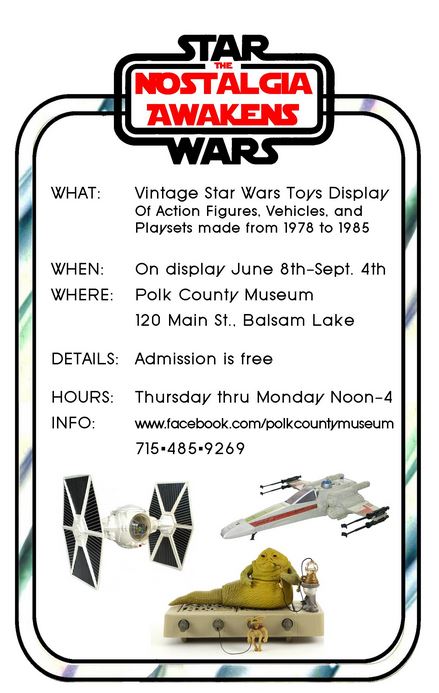 THURSDAY, JUNE 8TH,, 6 P.M. OPENING NIGHT, JOIN THE POLK COUNTY HISTORICAL SOCIETY IN WELCOMING MR. JARROD ROLL, CURATOR AND CREATOR OF THIS EXCITING EXHIBIT.  MR. ROLL DISCUSSES HIS COLLECTION AND EXPLAINS HOW IT EVOLVED.THANKS TO OUR SPONSORSNOVITZKE, GUST, SEMF, WHITLEY & BERGMANIS ATTORNEYS AT LAWLAKELAND COMMUNICATIONSBREMER BANK, NA – AMERYEXCEL ENERGY